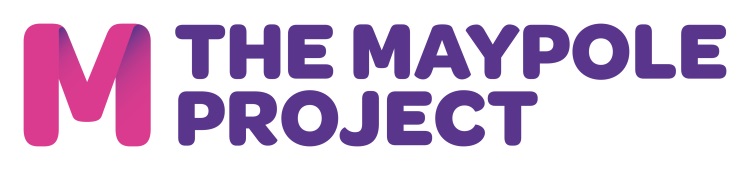 REGISTRATION FORMPrudential RideLondon 2019 Please complete and return to the Head office address belowPlease read the terms and conditions carefully:I agree to take part in this event at my own risk.  The Maypole Project will not be held responsible for any loss, damage, illness or injury caused or arising out of my participation in this event.  I will be 17 years of age or over on the date of the event.I agree to pay the registration fee of £40 upon signature of the registration form.  Please make payment by cash, cheques payable to The Maypole Project or via bank transfer; Lloyds Bank: Sort Code: 30-97-12 / Account number:  03536246 / REF: PRUBIKE19I will have raised (and banked) 50%  (£250) of my minimum sponsorship 1 month before the event (4th July 2019)The remaining 50% sponsorship will be paid exactly one month after the date of the event (4th September 2019) Should I not be able to take part in this event I will notify the Maypole Project.Gift Aid!Gift Aid lets us turn a £20 donation into £25 – just indicate below and for every £1 you give the Inland Revenue will give us an extra 25p without it costing you a penny!  Gift Aid: If I have ticked the box headed “Yes, please Gift Aid my donations”, I confirm that I am a UK Income or Capital Gains Tax taxpayer.  I have read this statement and want the Maypole Project Charity named above to reclaim tax on the donations detailed above, given on the date (s) shown.  I understand that I must pay an amount of Income Tax and/or Capital Gains Tax in the tax year at least equal to the amount of tax that all the charities and CASCs I donate to, will reclaim on my gifts for that tax year.  I understand that other taxes such as VAT and Council Tax do not qualify	Yes, please Gift Aid my donations                                   No, I do not pay UK tax or capital tax gainsContact Preferences Thank you for providing your contact details for communications about our active events.  The Maypole Project would also like to keep you informed about our work and the other ways you can support our families. We will only communicate with you if you tell us you are happy to hear from us. If you want to change the way we keep in touch please contact info@themaypoleproject.co.uk. 
Do you consent to us holding this information in order to contact you following this event? Yes /  NoIf Yes - would you like us to keep in contact with our events and news via: from The Maypole Project via :  Email Yes/No     	Post: Yes/No    	Telephone: Yes/NoName of Event Full Name Address (Incl. Post)code)Email:Twitter ID:Tel. No.(ESSENTIAL)Mobile:Mobile:Mobile:Work: Work: Work: Work: Date of BirthVest size(Please circle where appropriate)Male  / Female SMMMLXLReason for riding in aid of TMPName on vestWould you like to share your email address with other riders?YesYesYesYesNoNoNoSIGNED: DATE: